Наименование организации: Администрация Хабаровского  района внутренних водных путей – филиал ФБУ «Администрация Амурводпуть»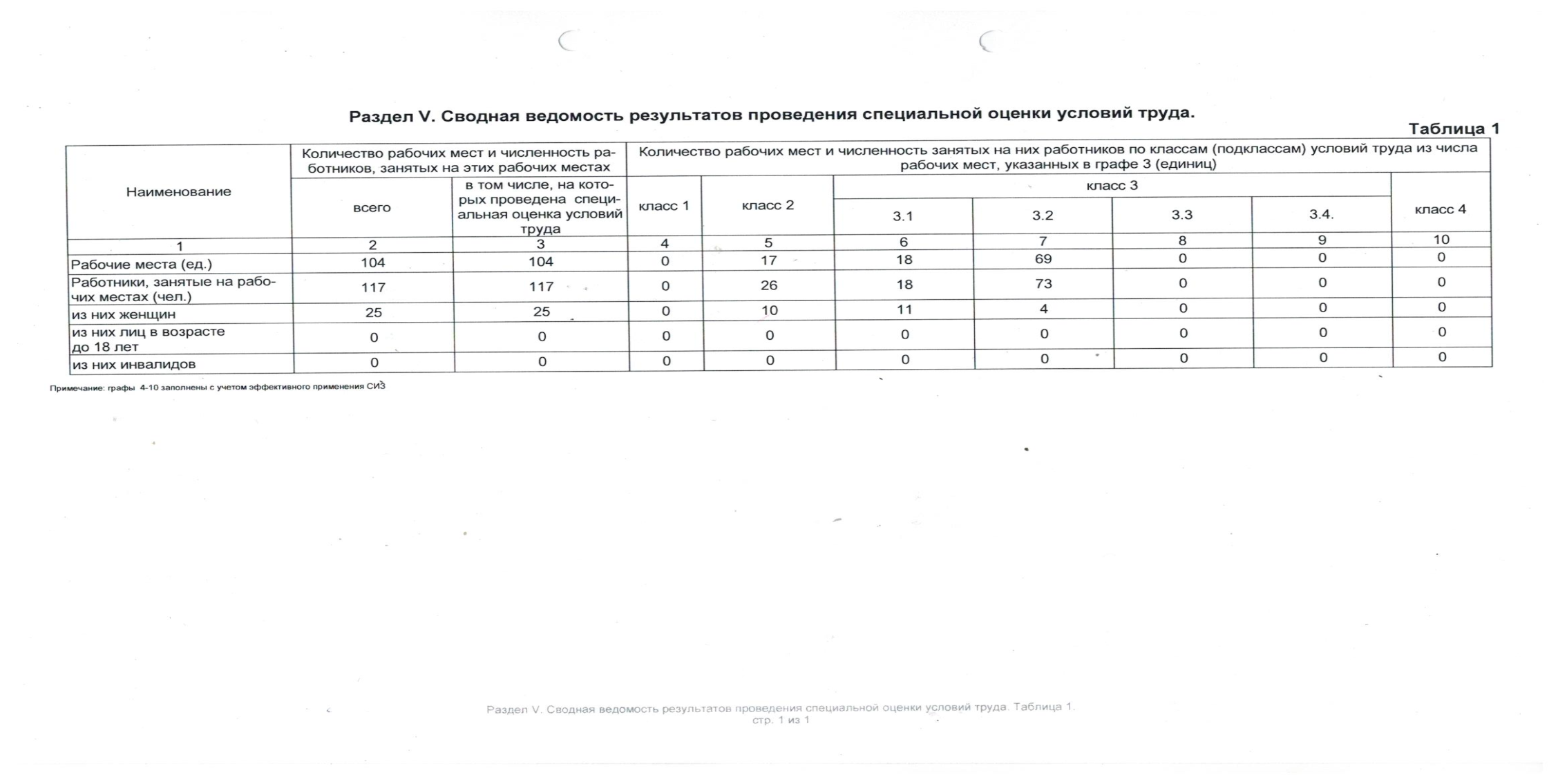 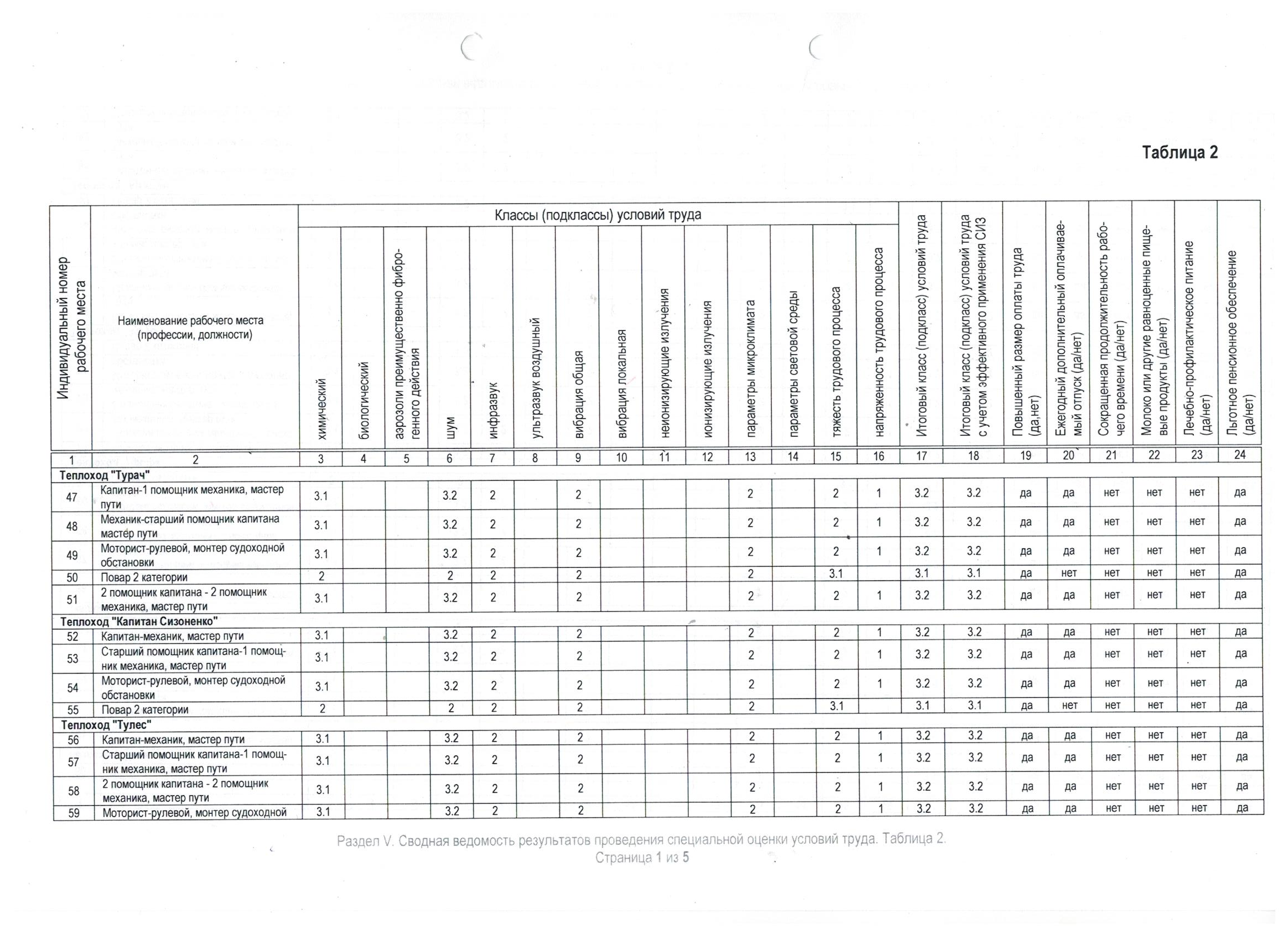 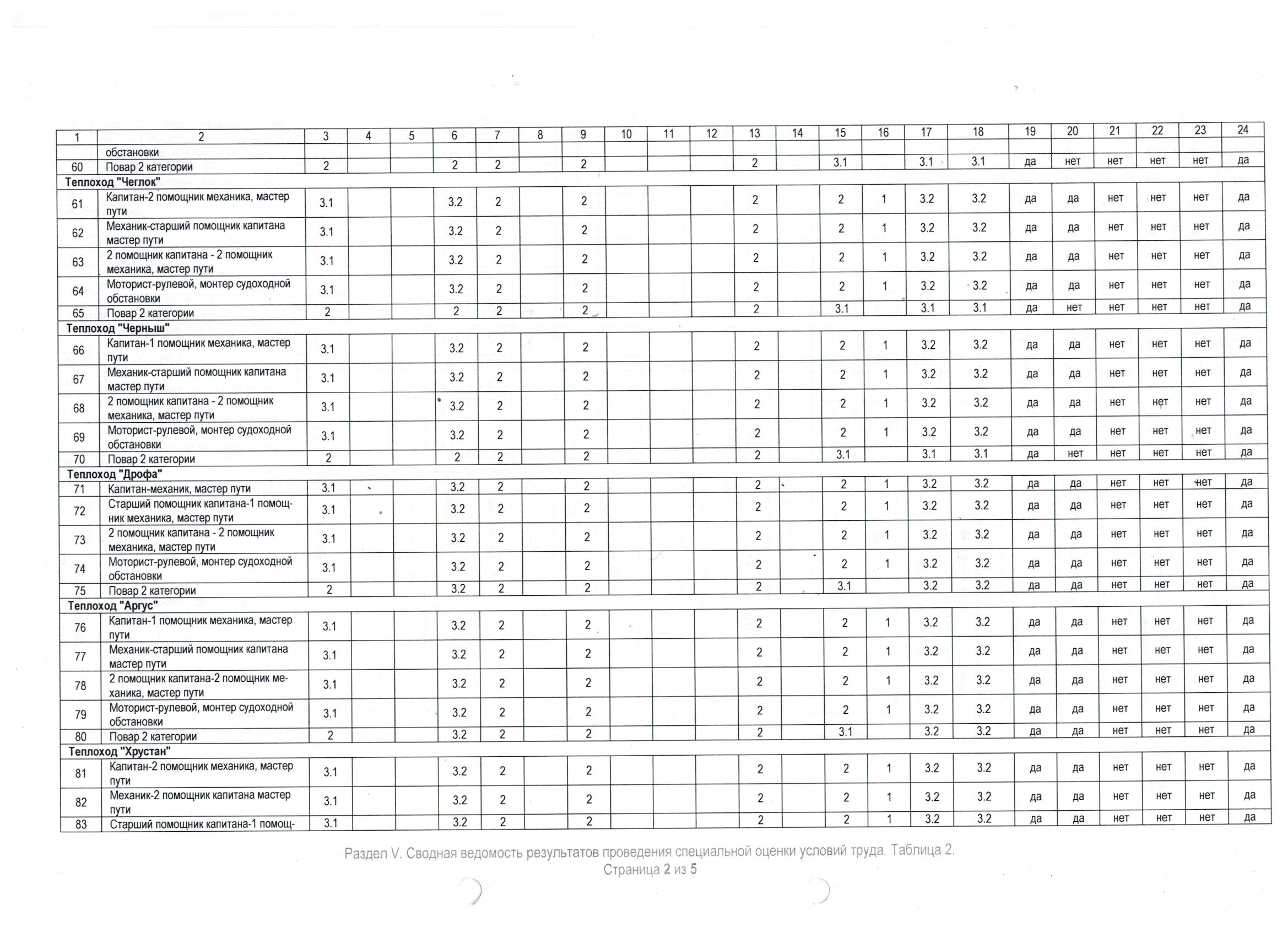 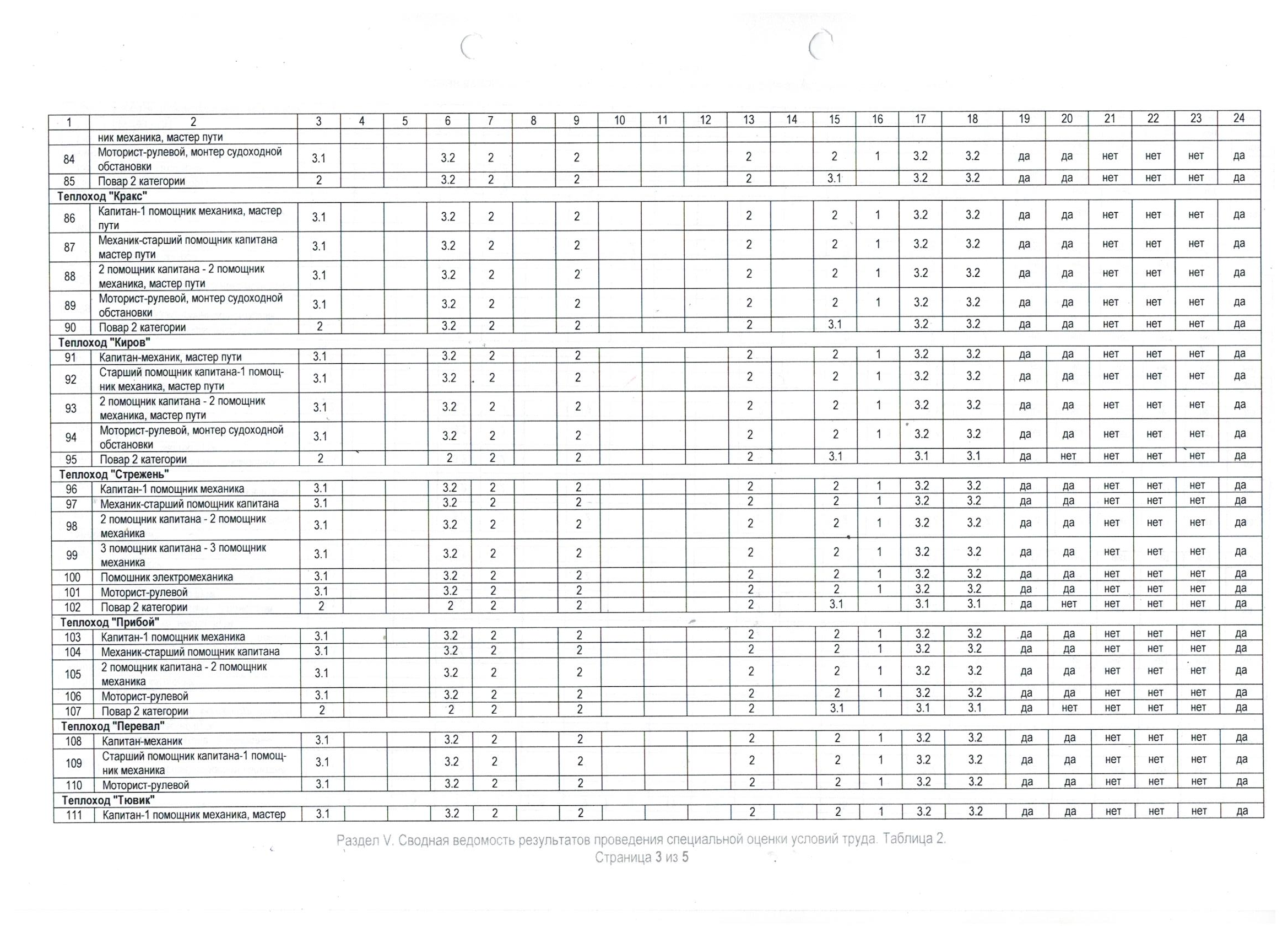 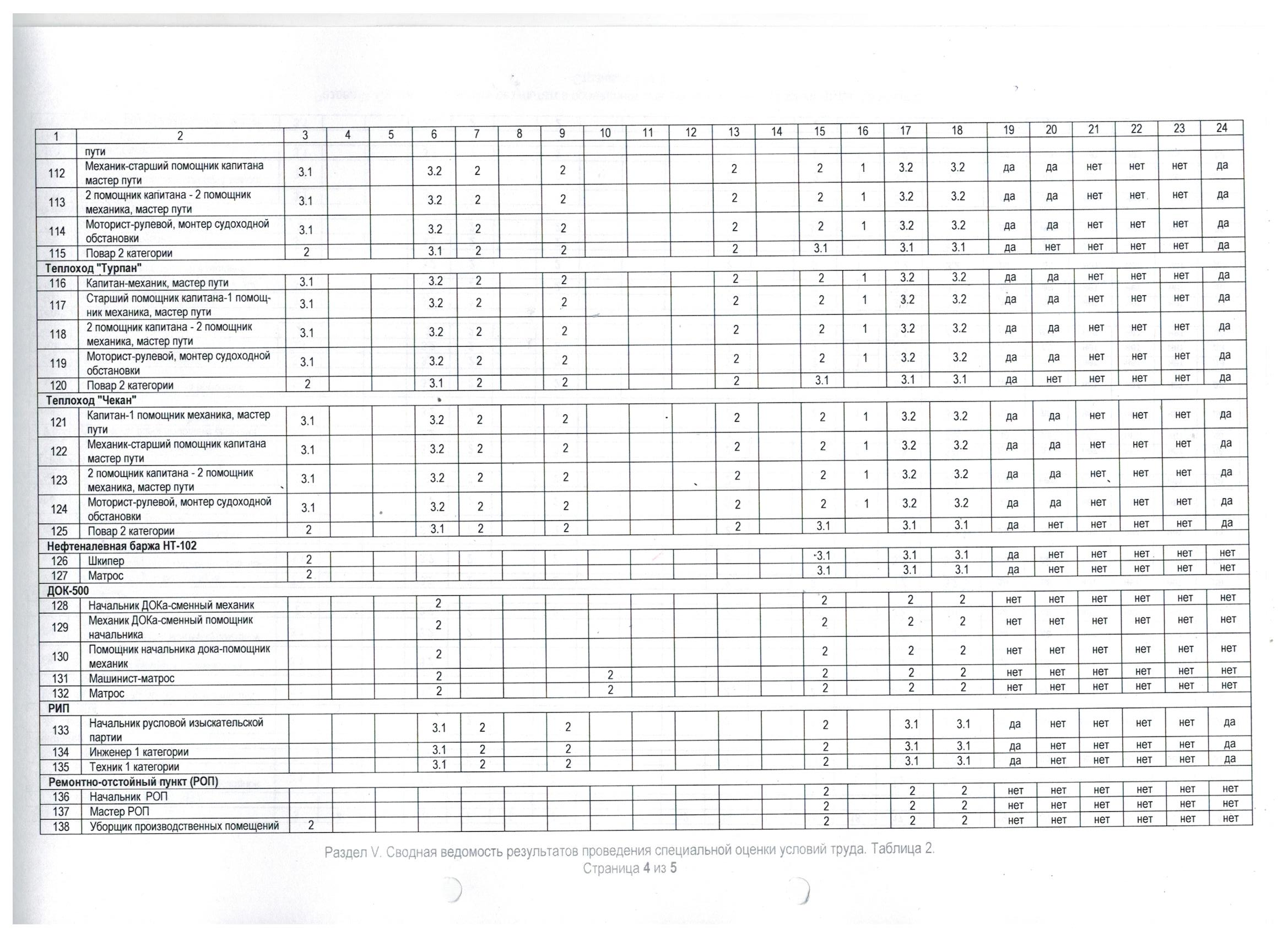 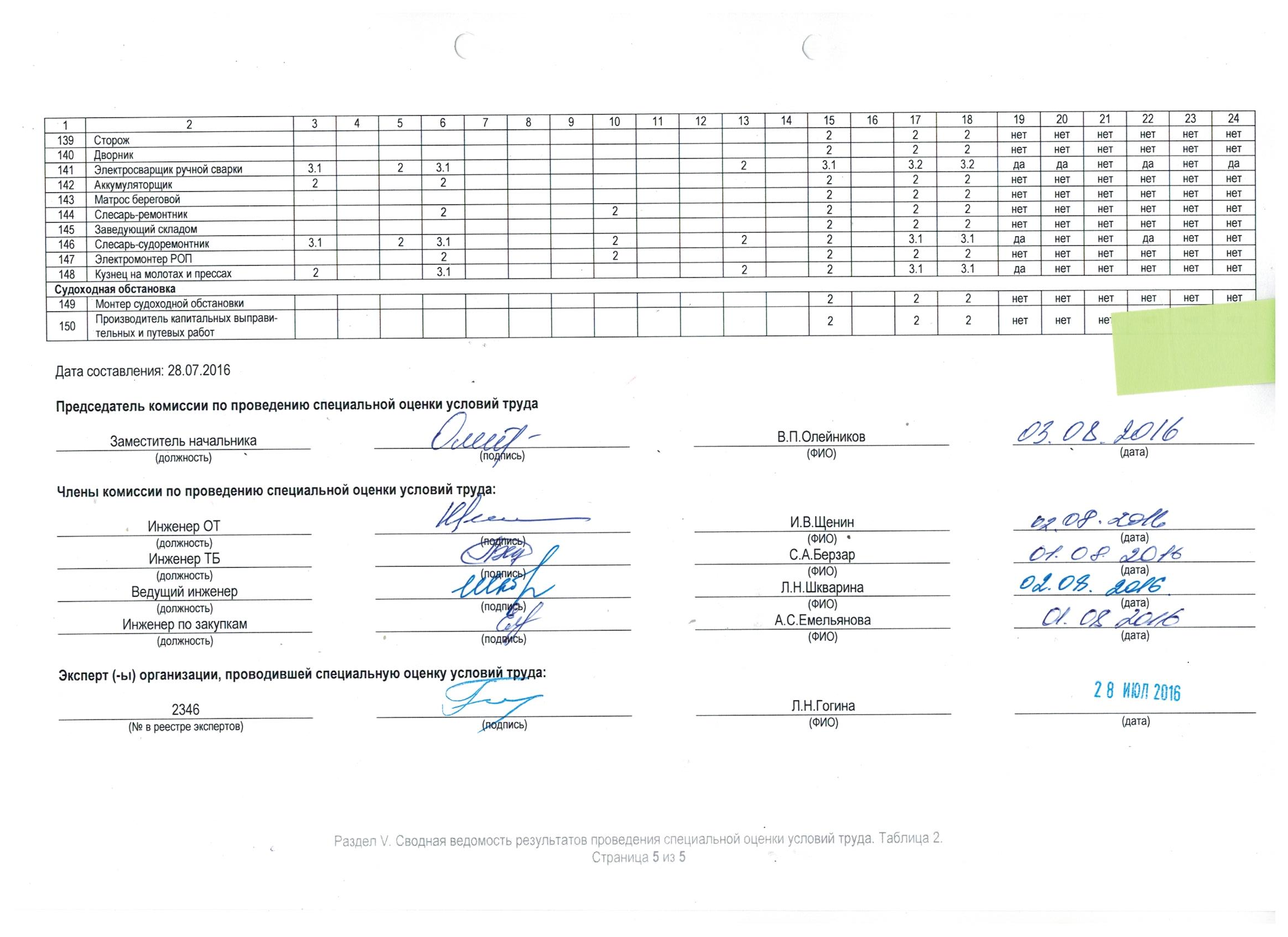 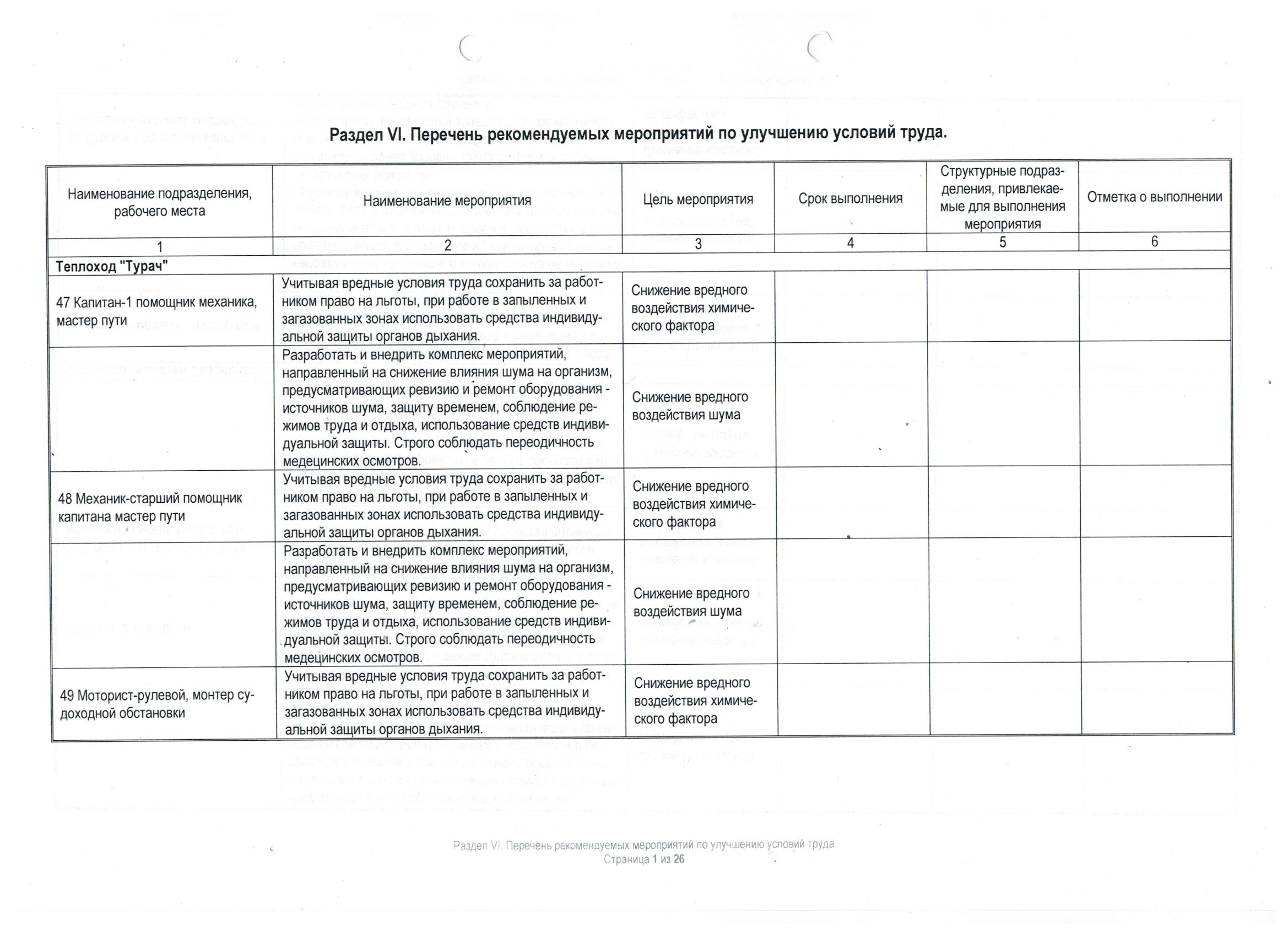 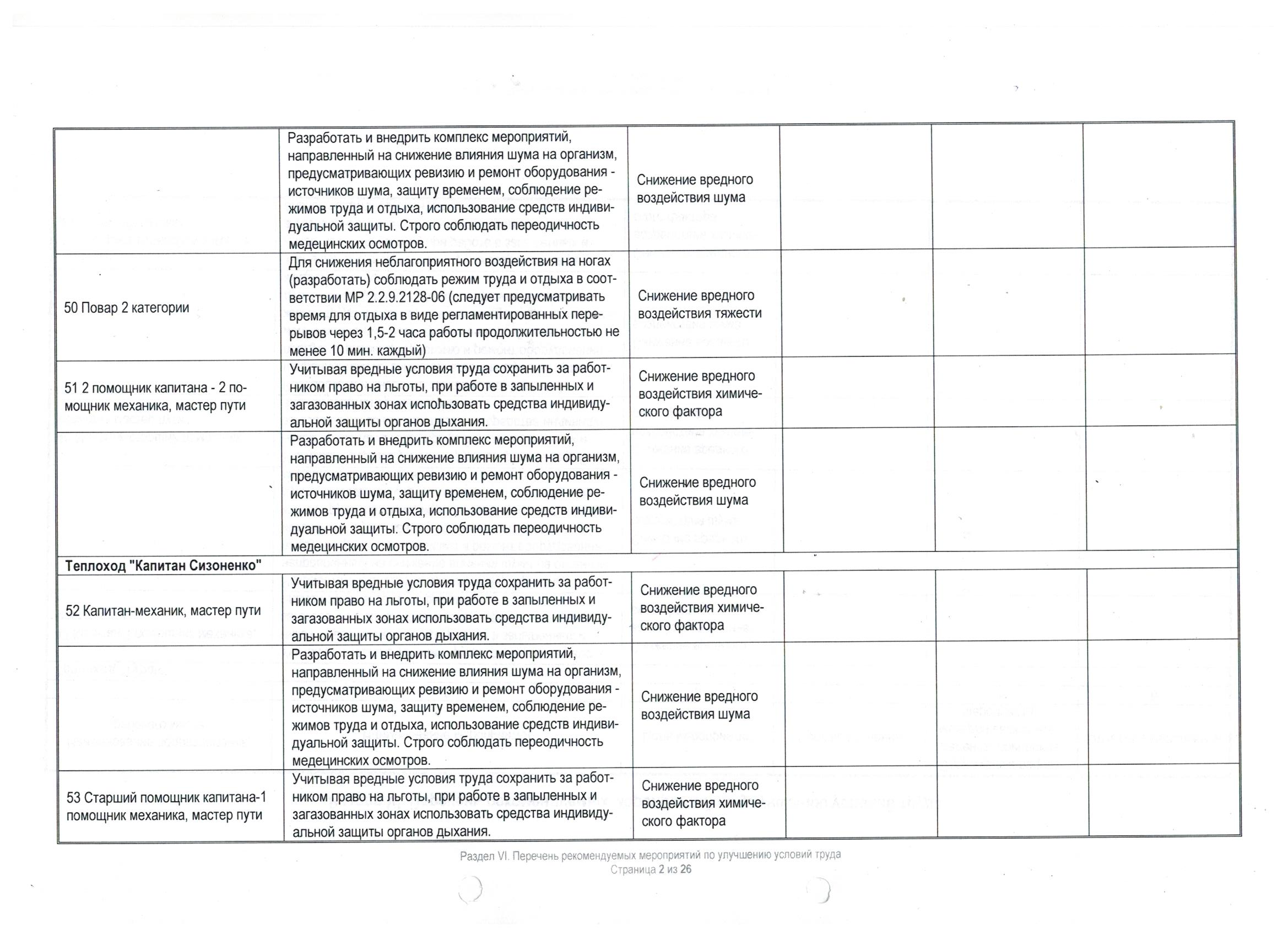 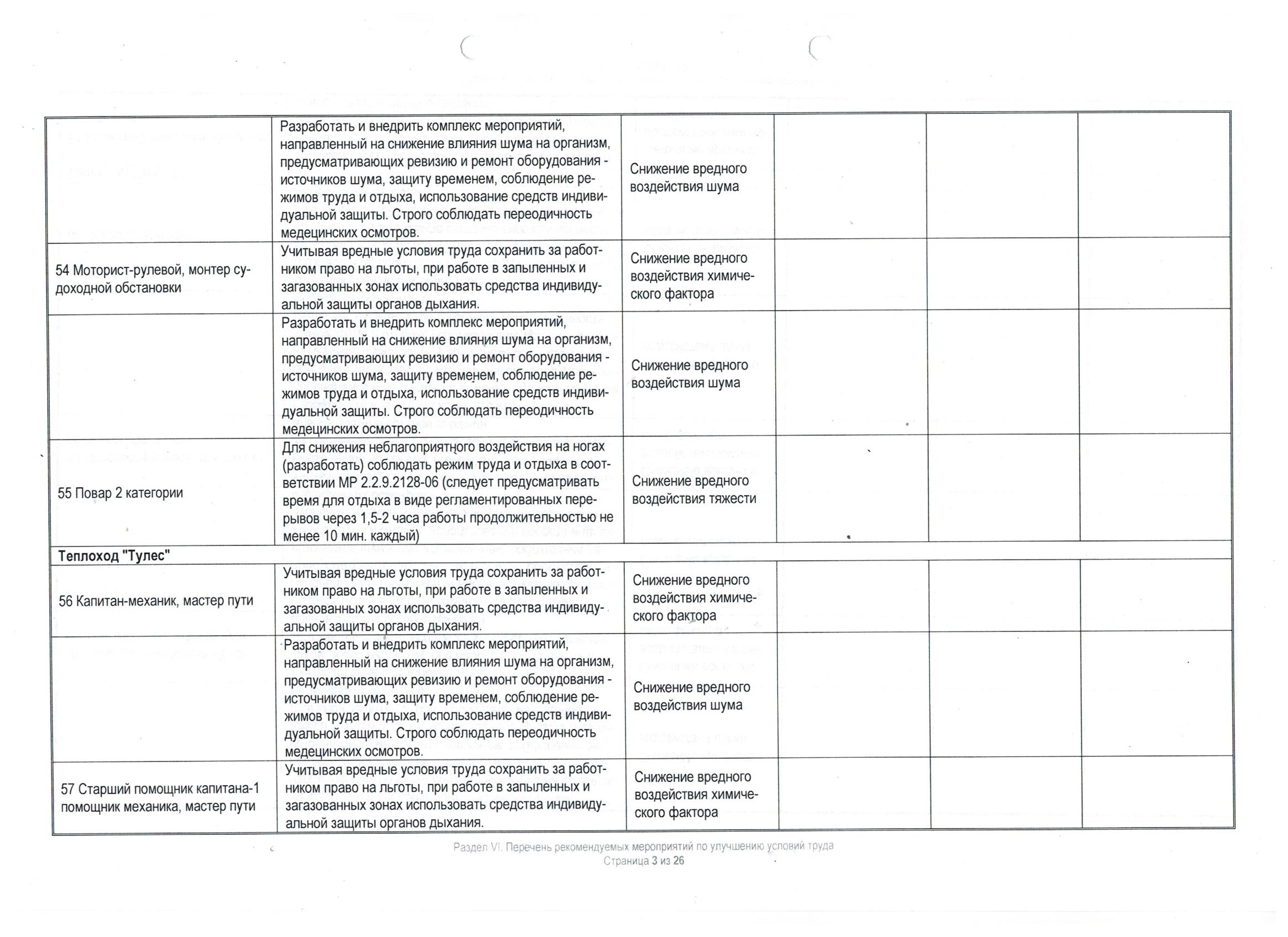 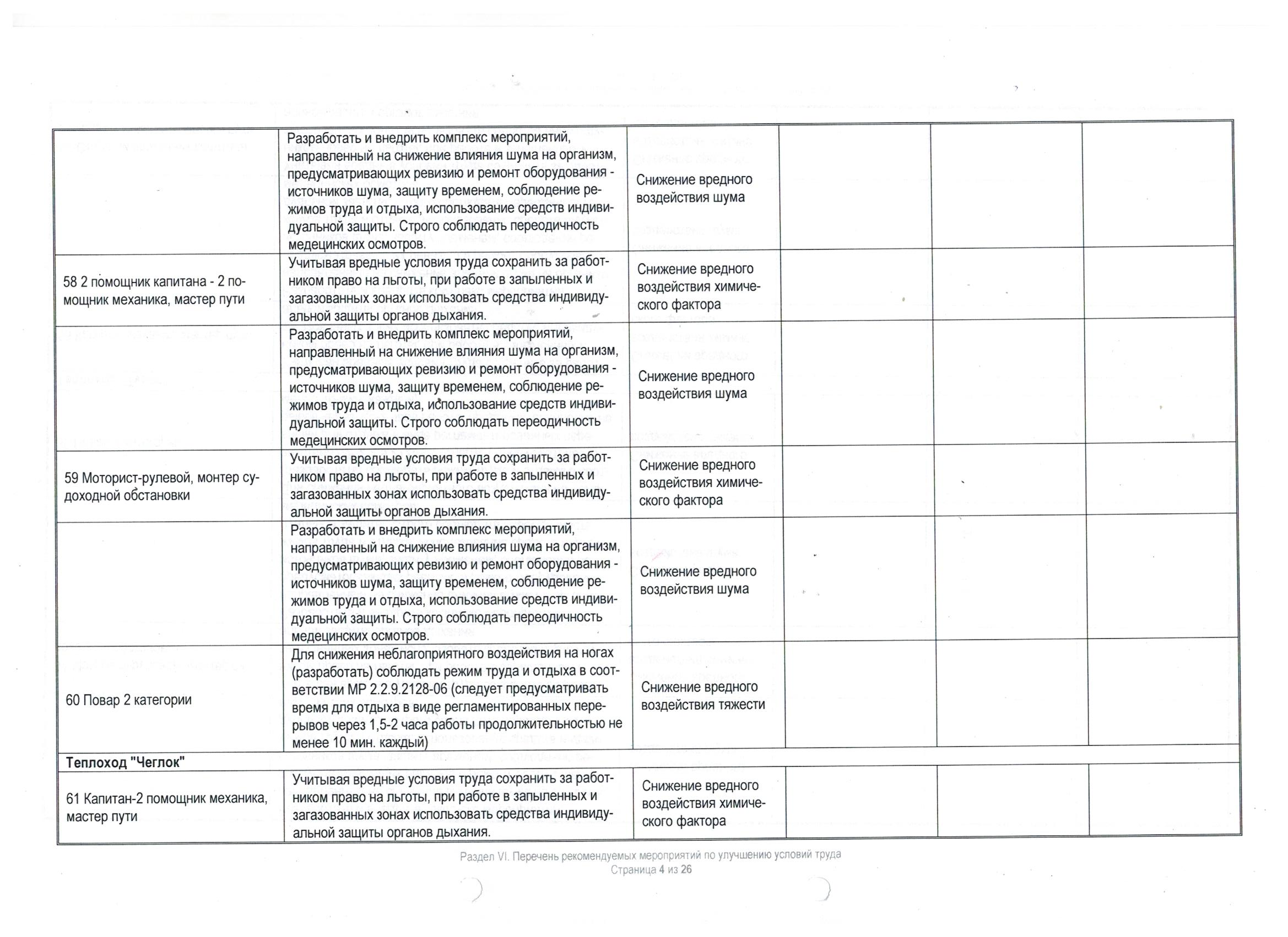 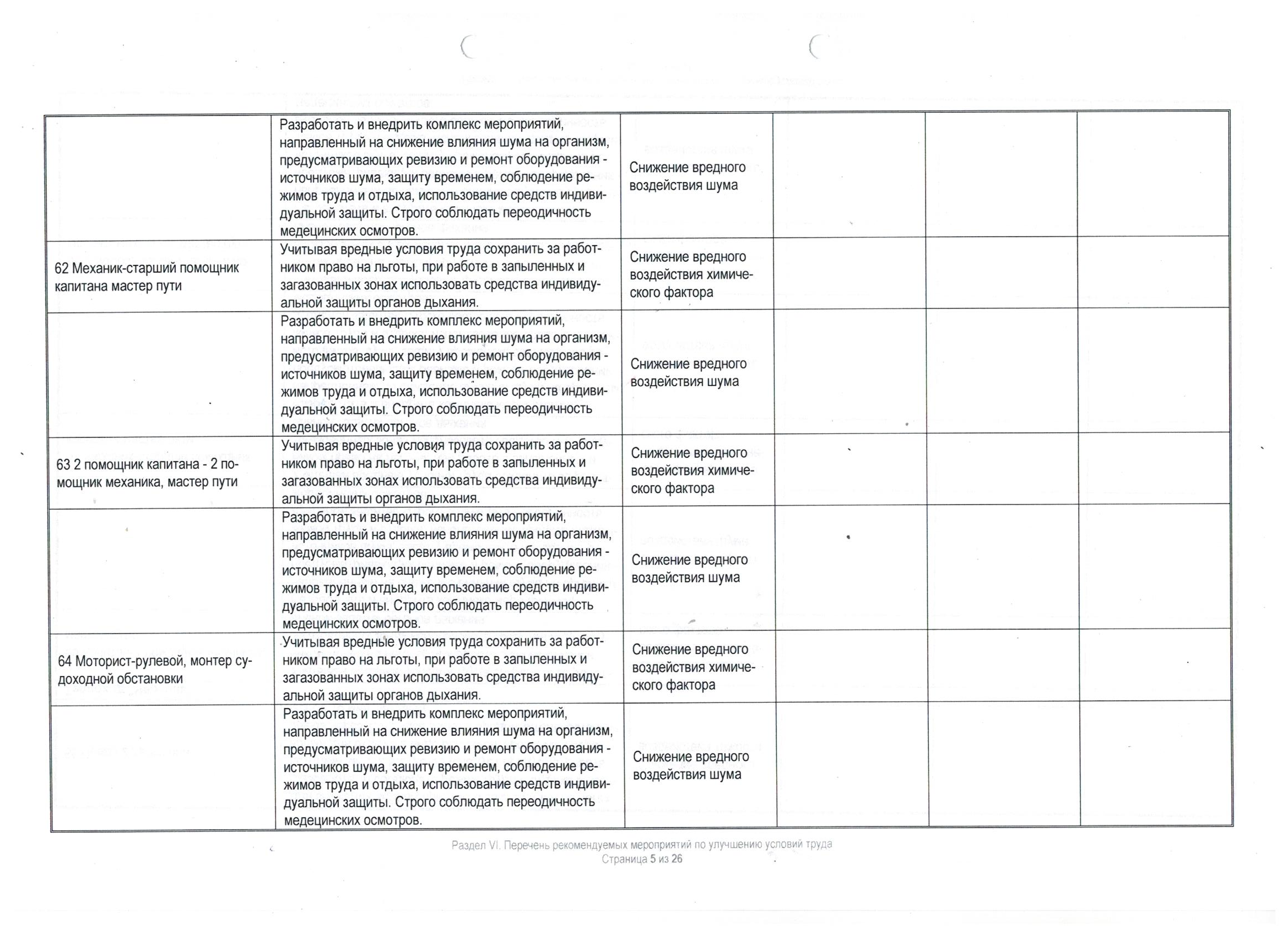 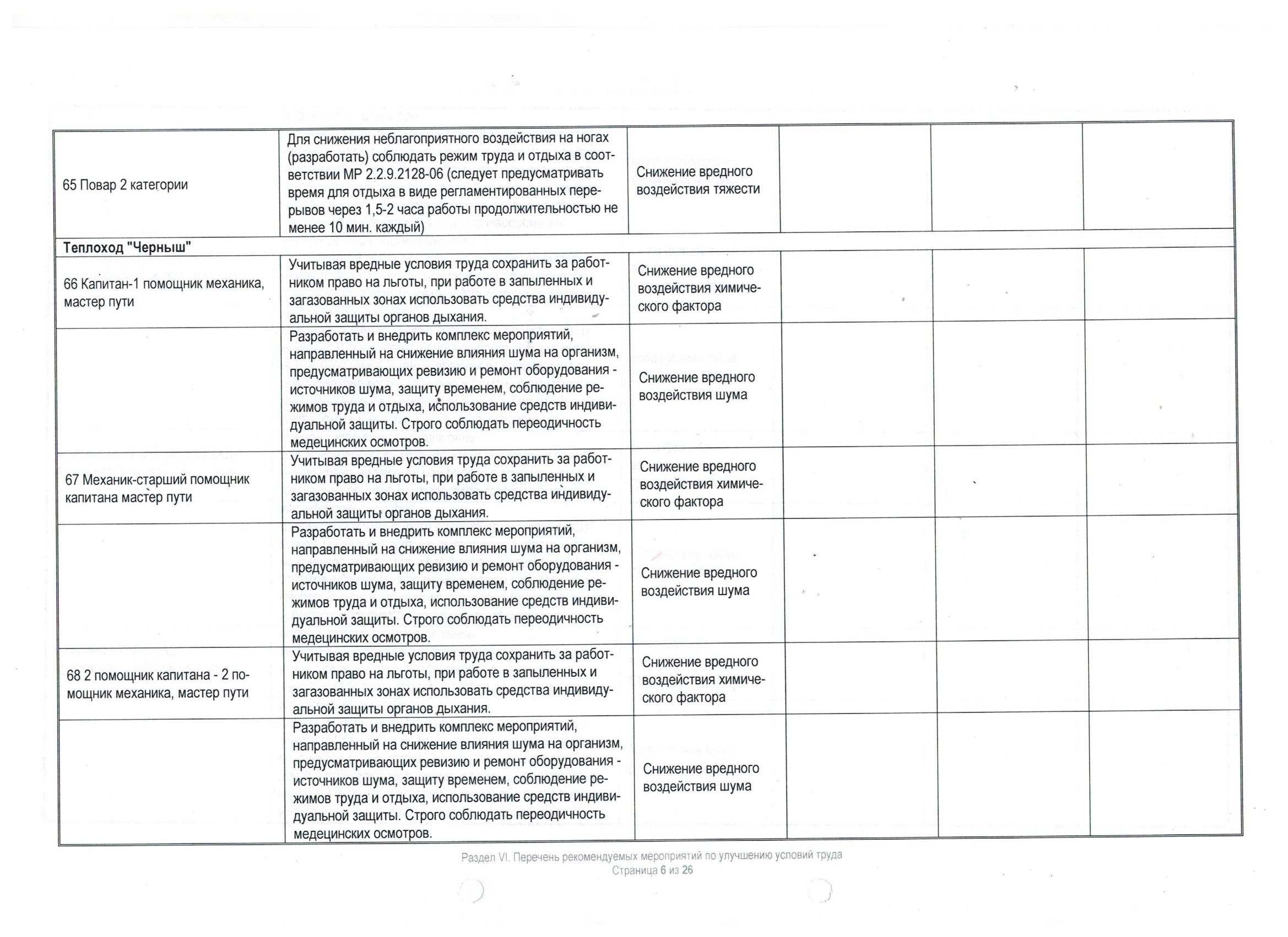 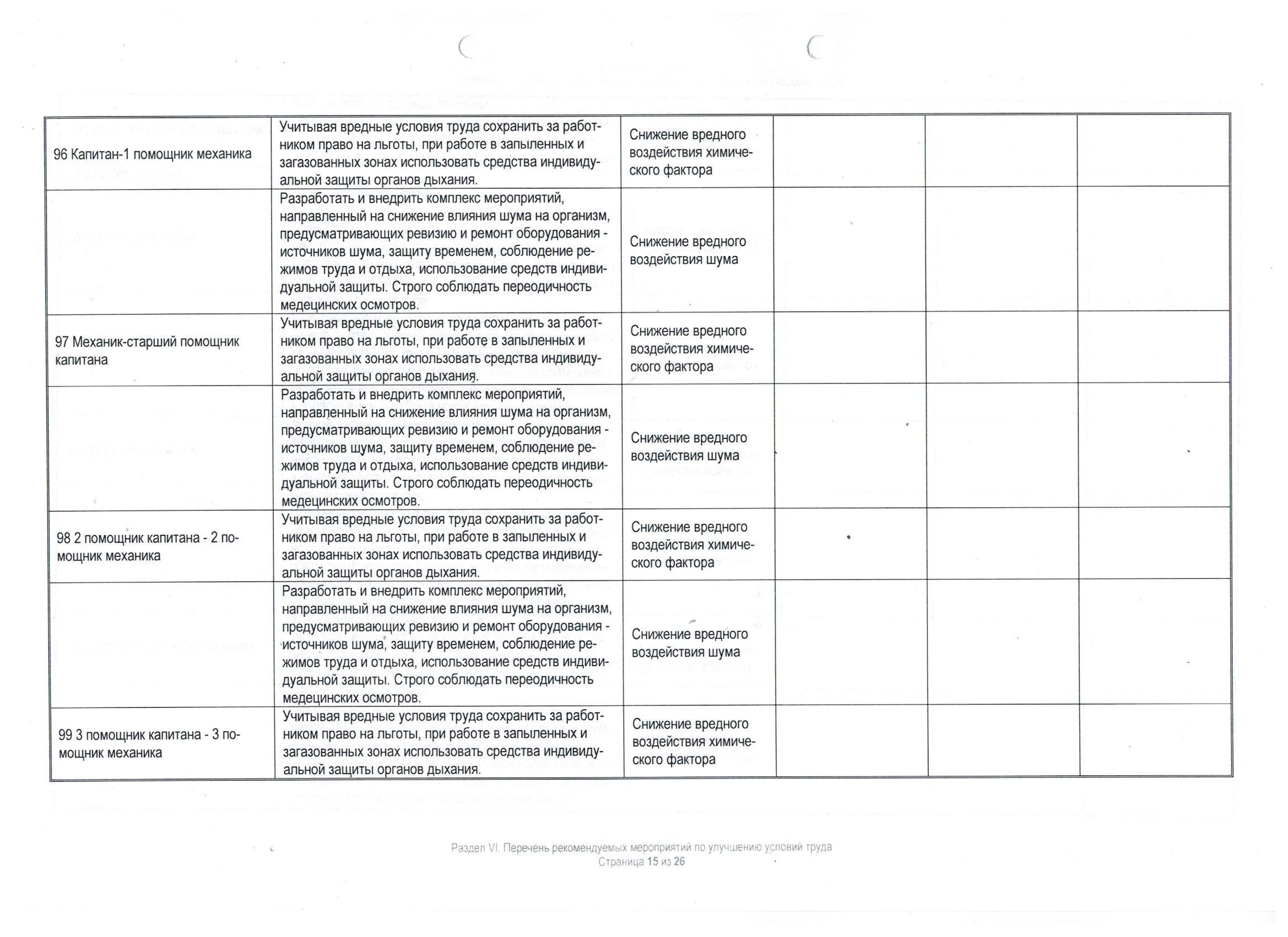 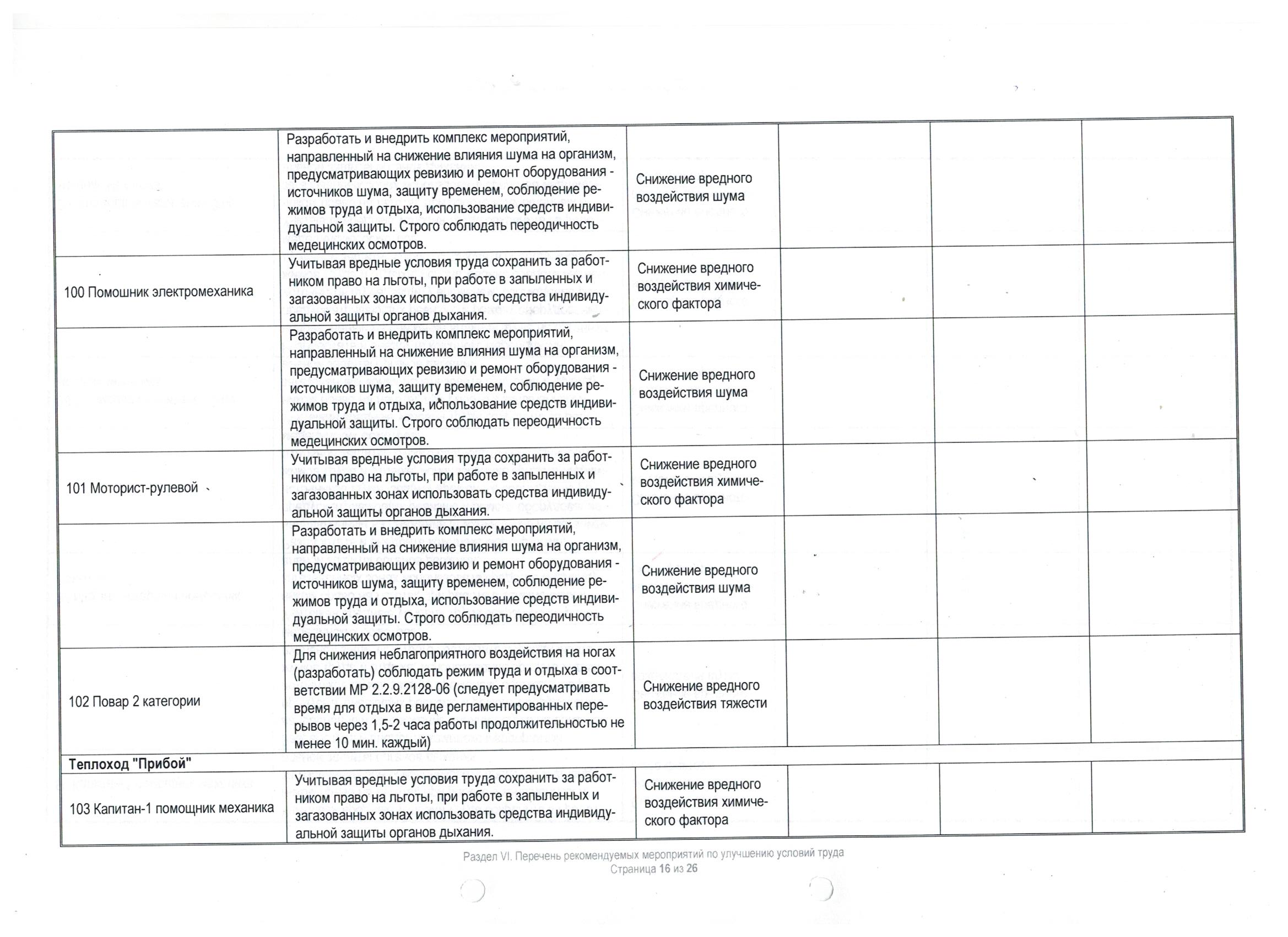 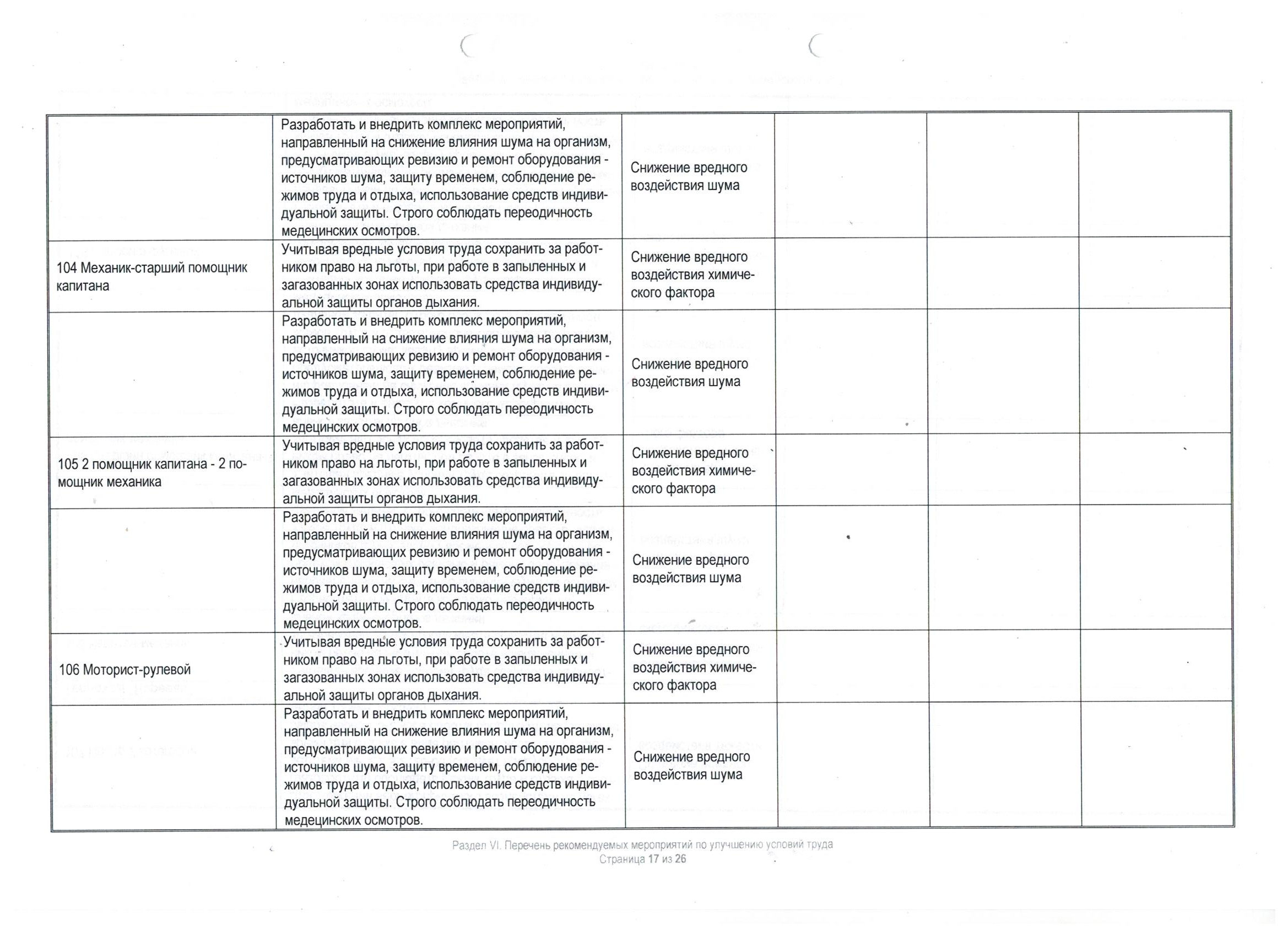 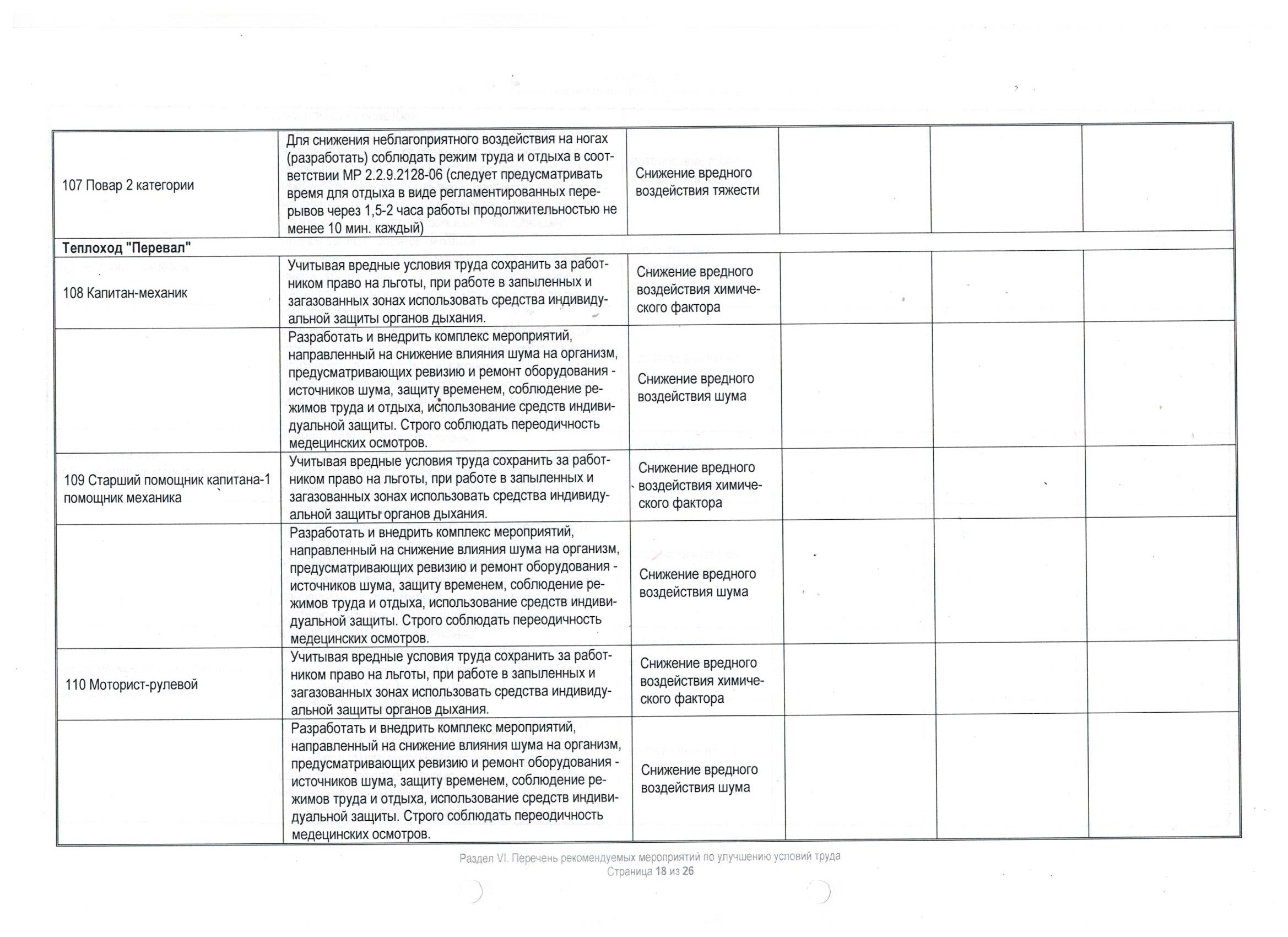 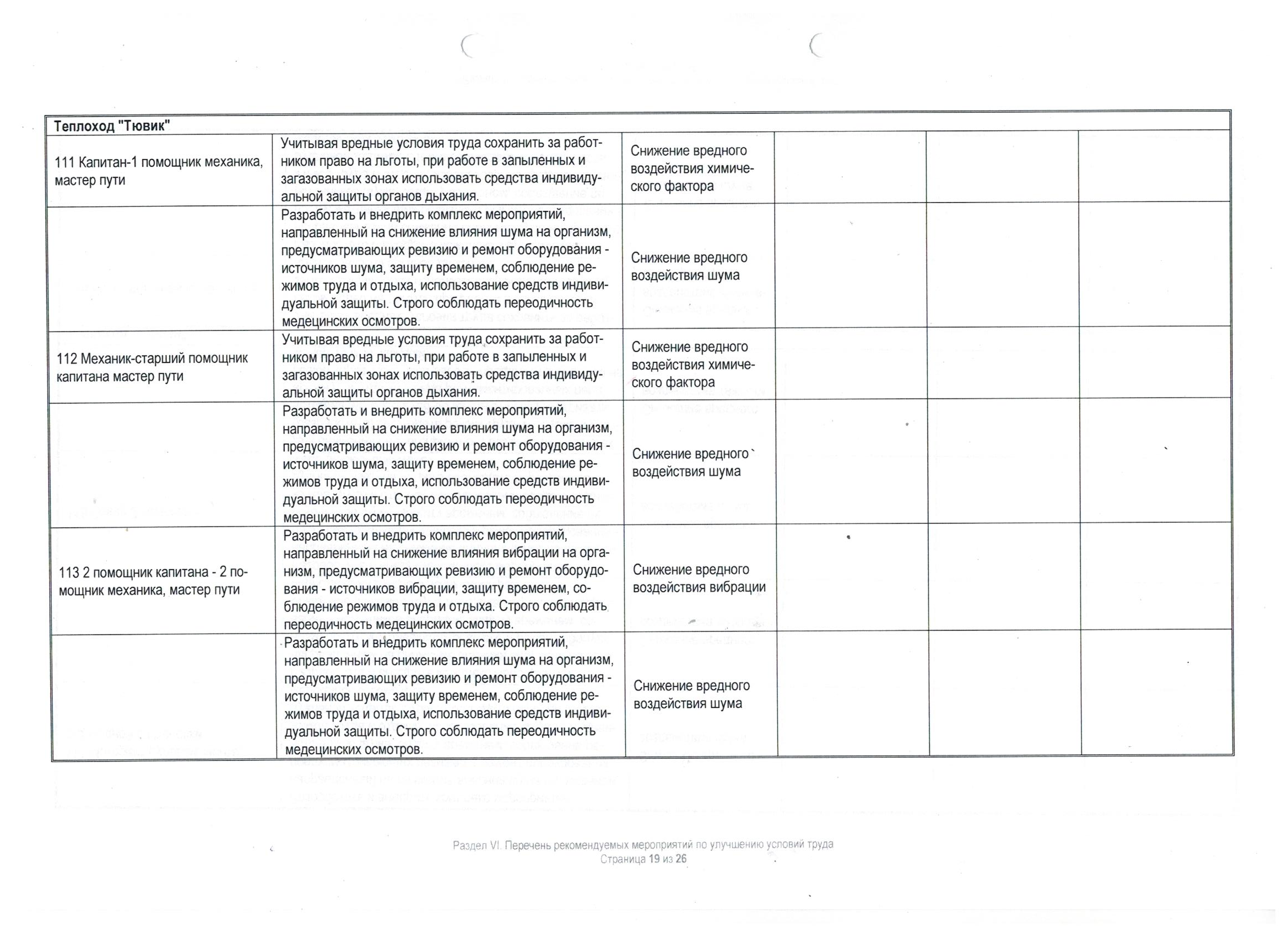 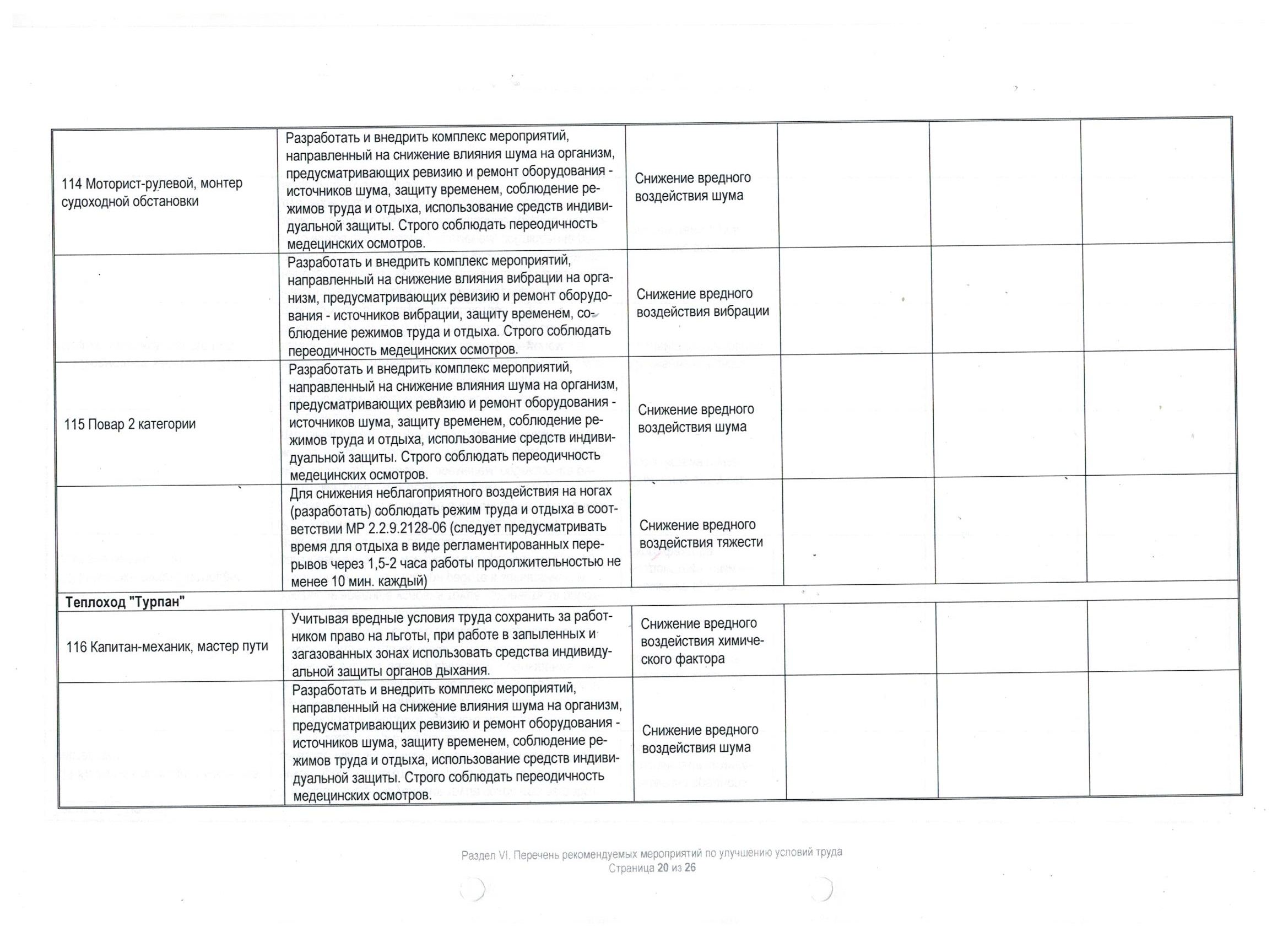 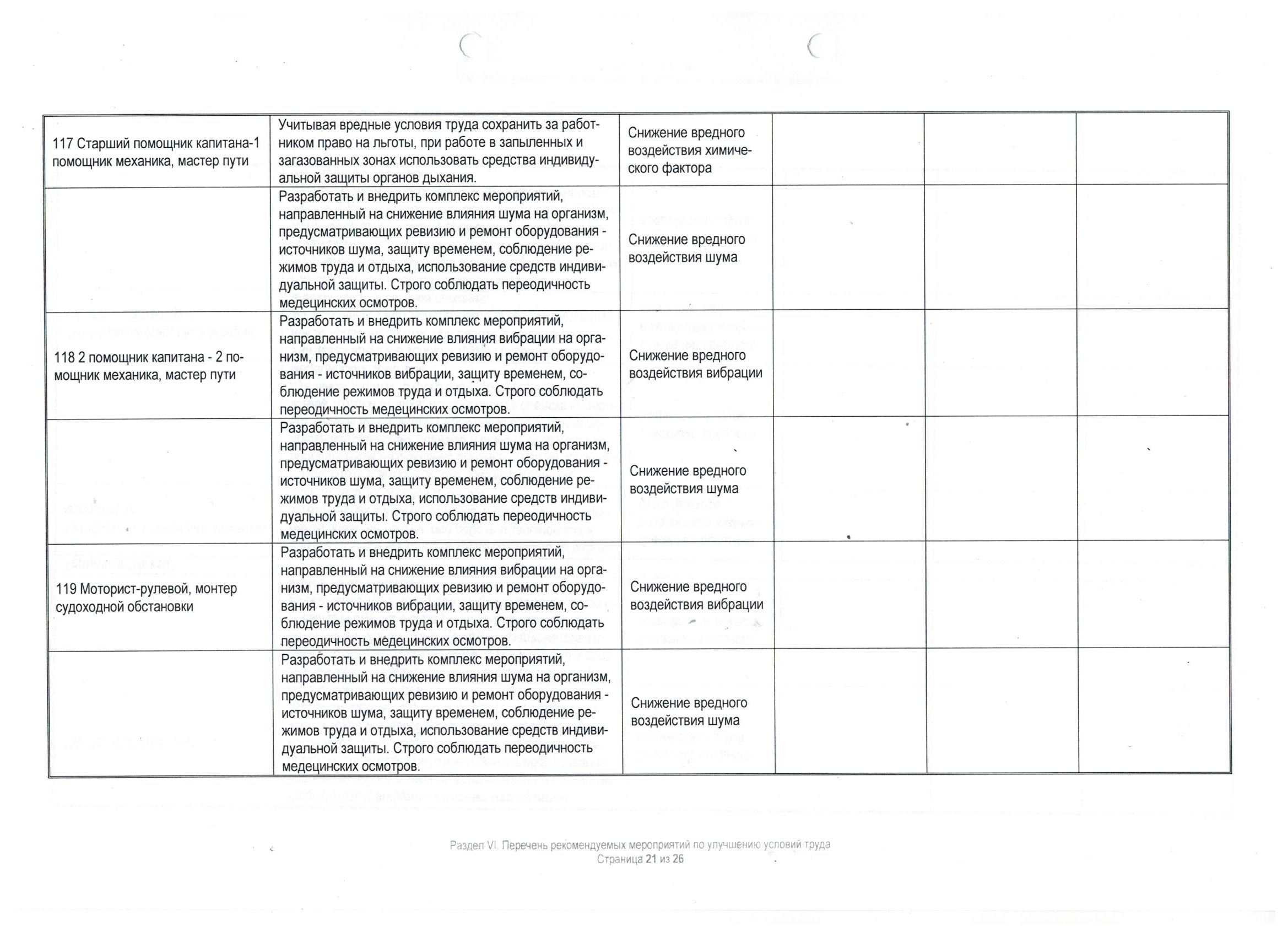 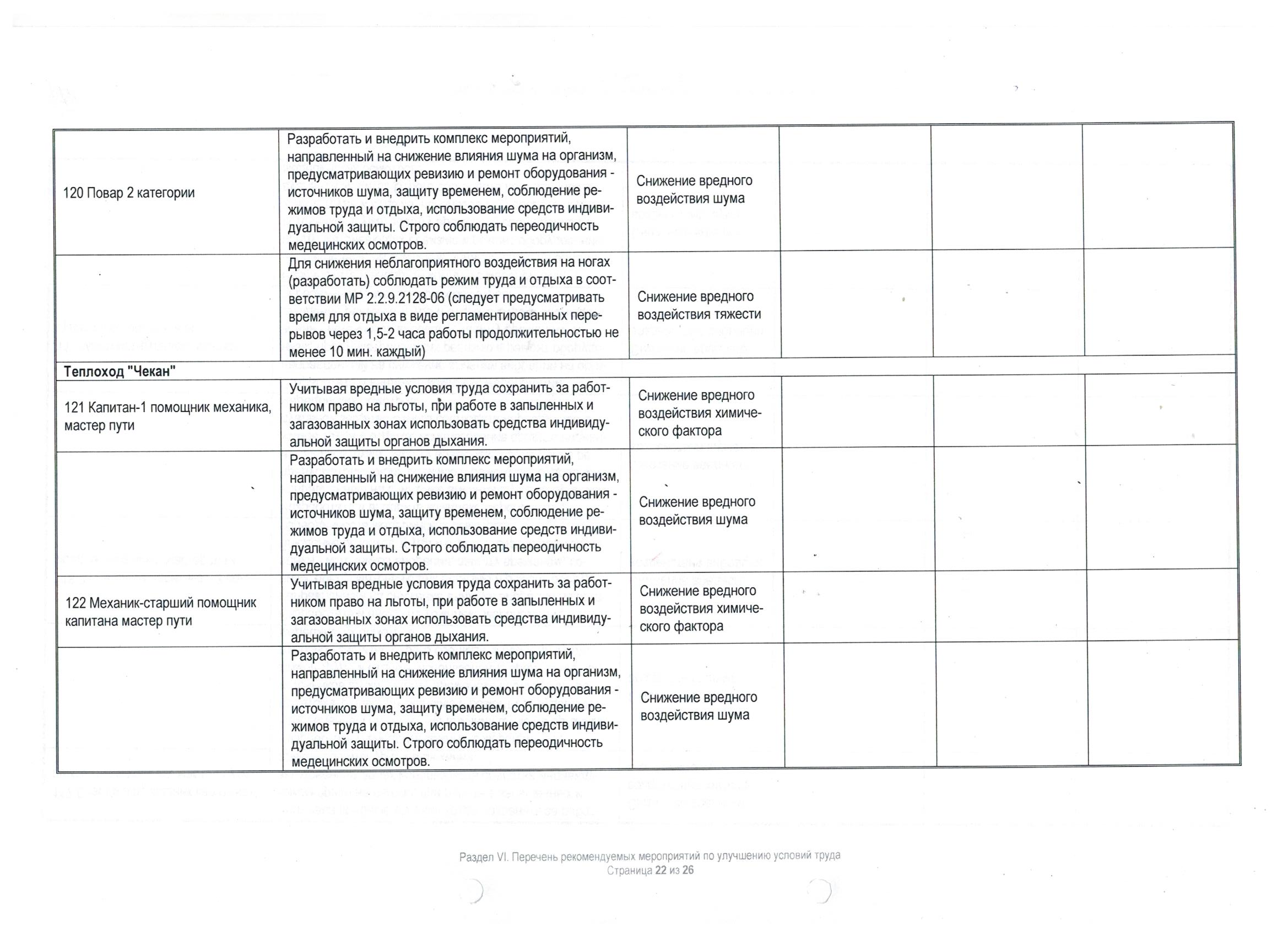 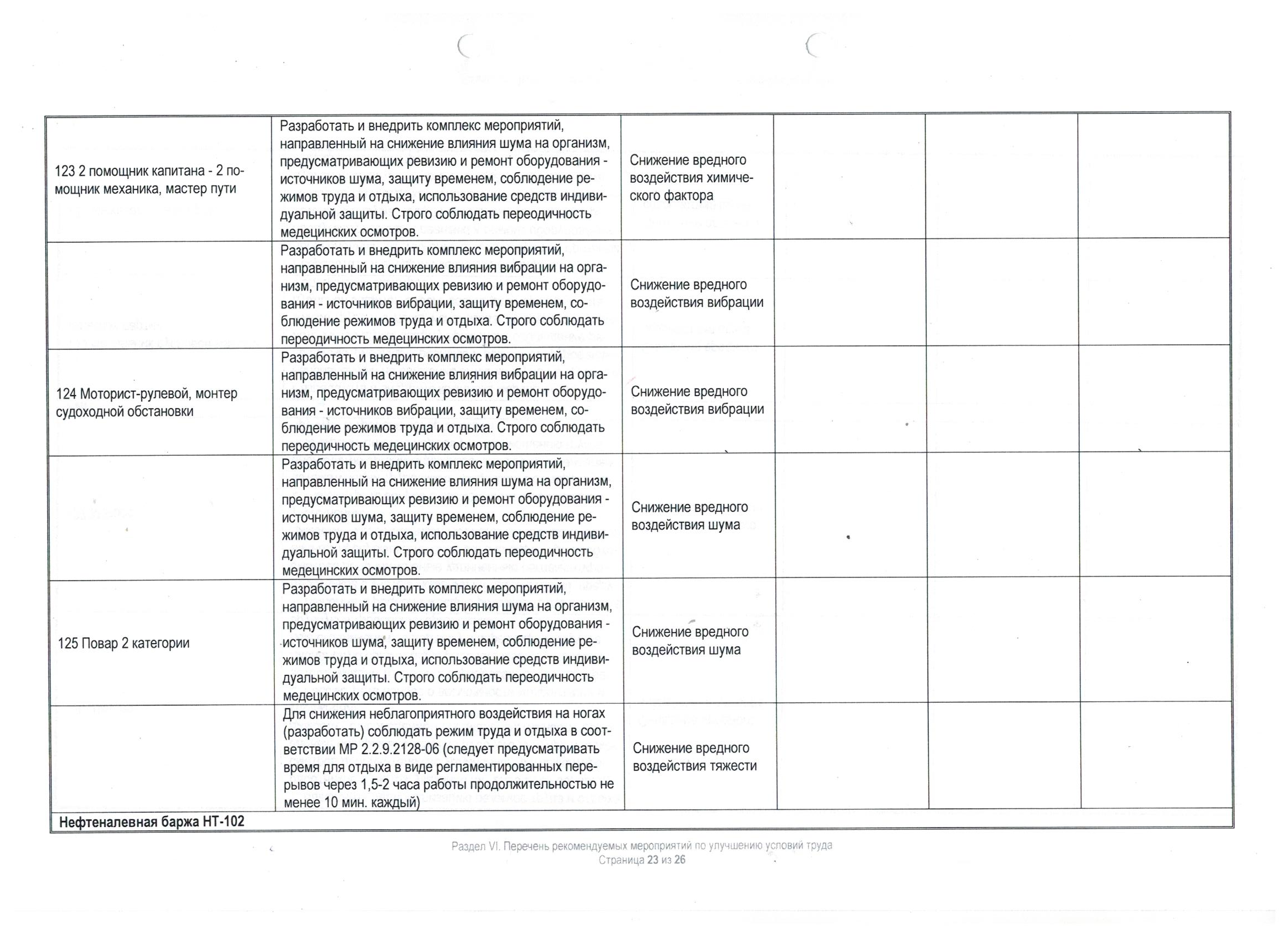 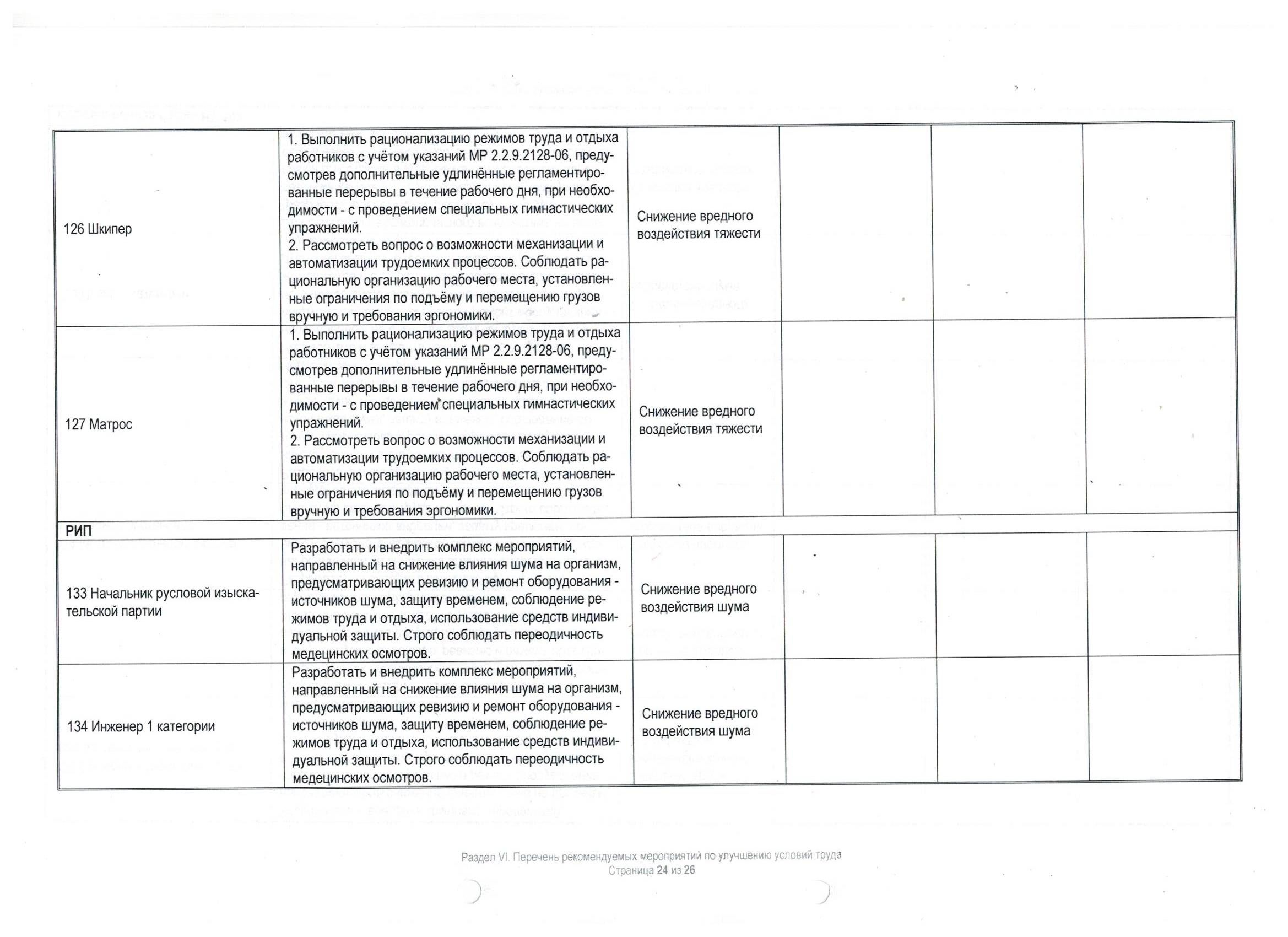 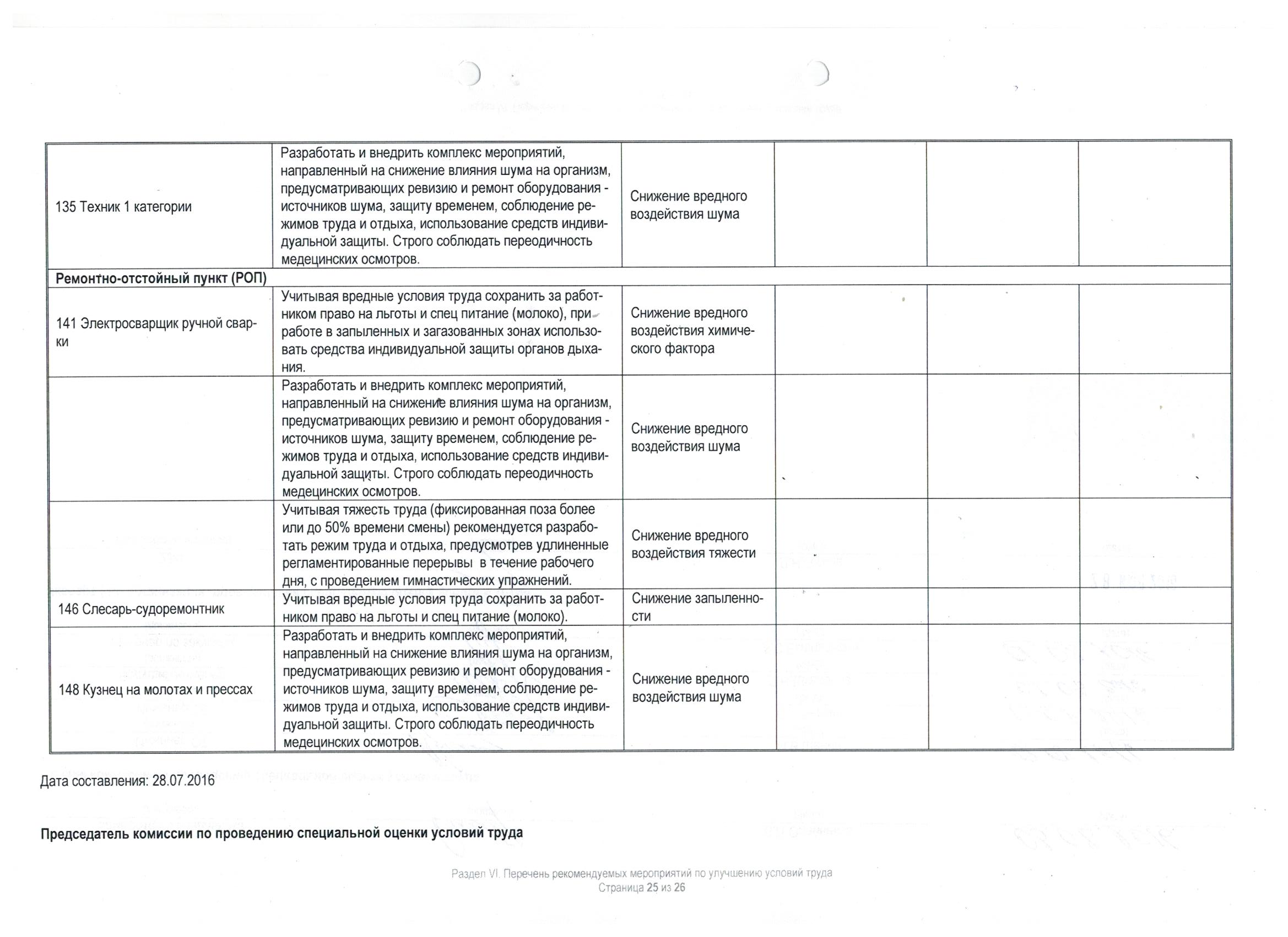 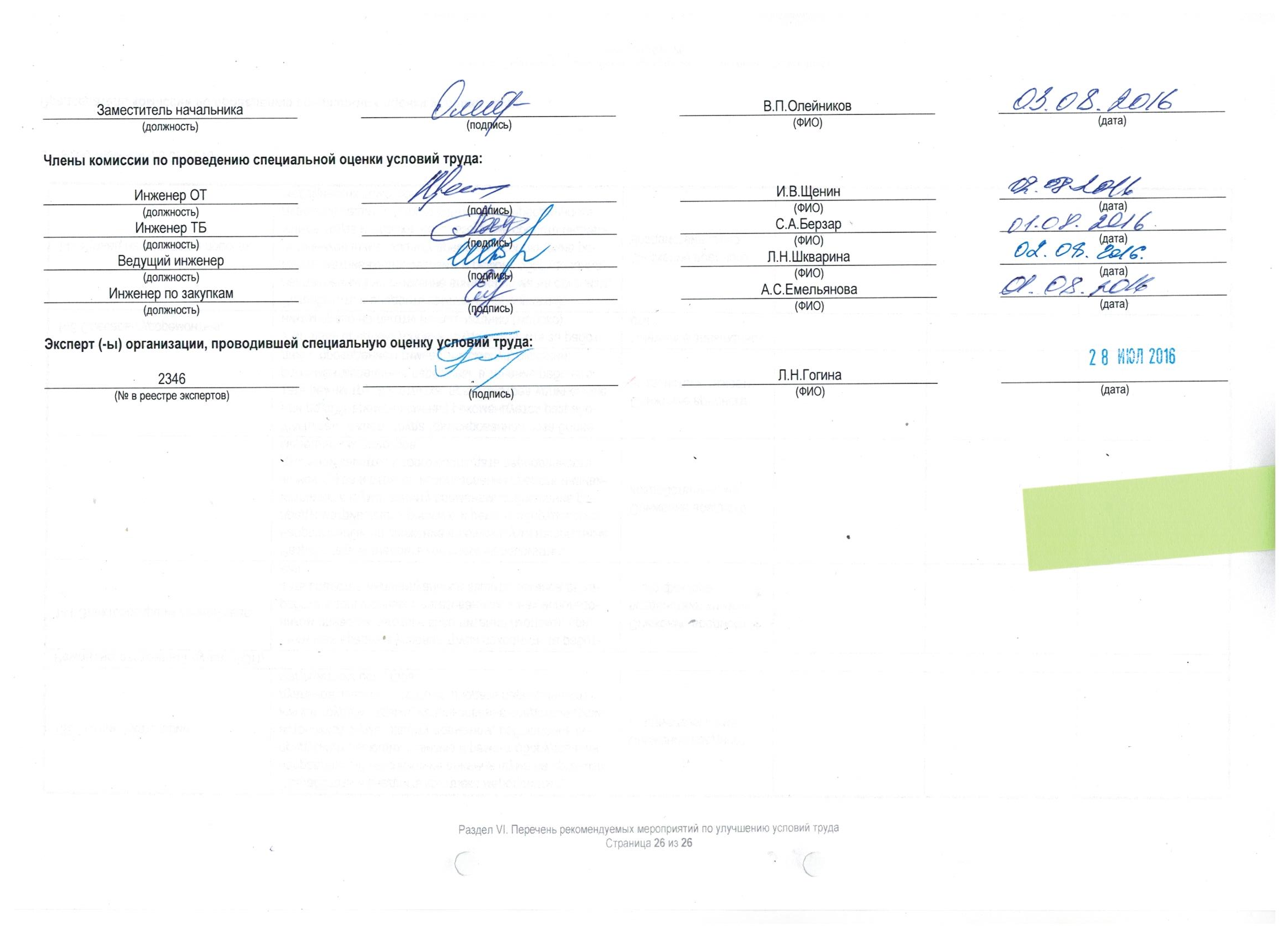 